        Новые реквизиты действуют с 25 апреля 2019г.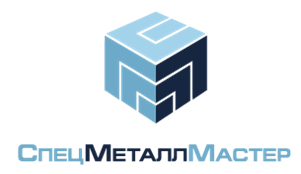 КАРТОЧКА ОСНОВНЫХ СВЕДЕНИЙКАРТОЧКА ОСНОВНЫХ СВЕДЕНИЙКАРТОЧКА ОСНОВНЫХ СВЕДЕНИЙКАРТОЧКА ОСНОВНЫХ СВЕДЕНИЙКАРТОЧКА ОСНОВНЫХ СВЕДЕНИЙКАРТОЧКА ОСНОВНЫХ СВЕДЕНИЙПолное наименованиеПолное наименованиеПолное наименованиеОбщество с ограниченной ответственностью "Группа Компаний "СпецМеталлМастер"Общество с ограниченной ответственностью "Группа Компаний "СпецМеталлМастер"Общество с ограниченной ответственностью "Группа Компаний "СпецМеталлМастер"Полное наименованиеПолное наименованиеПолное наименованиеОбщество с ограниченной ответственностью "Группа Компаний "СпецМеталлМастер"Общество с ограниченной ответственностью "Группа Компаний "СпецМеталлМастер"Общество с ограниченной ответственностью "Группа Компаний "СпецМеталлМастер"Полное наименованиеПолное наименованиеПолное наименованиеОбщество с ограниченной ответственностью "Группа Компаний "СпецМеталлМастер"Общество с ограниченной ответственностью "Группа Компаний "СпецМеталлМастер"Общество с ограниченной ответственностью "Группа Компаний "СпецМеталлМастер"Сокращенное наименованиеСокращенное наименованиеСокращенное наименованиеООО "ГК "СММ"ООО "ГК "СММ"ООО "ГК "СММ"Сокращенное наименованиеСокращенное наименованиеСокращенное наименованиеООО "ГК "СММ"ООО "ГК "СММ"ООО "ГК "СММ"Юридический адресЮридический адресЮридический адрес109428, Москва г, Рязанский пр-кт, дом № 8А, строение 24, этаж 4, помещение 1, комната 44-54109428, Москва г, Рязанский пр-кт, дом № 8А, строение 24, этаж 4, помещение 1, комната 44-54109428, Москва г, Рязанский пр-кт, дом № 8А, строение 24, этаж 4, помещение 1, комната 44-54Почтовый адресПочтовый адресПочтовый адрес109428, Москва г, Рязанский пр-кт, дом № 8А, строение 24, этаж 4, помещение 1, комната 44-54109428, Москва г, Рязанский пр-кт, дом № 8А, строение 24, этаж 4, помещение 1, комната 44-54109428, Москва г, Рязанский пр-кт, дом № 8А, строение 24, этаж 4, помещение 1, комната 44-54ИННИННИНН772232668577223266857722326685КППКППКПП772101001772101001772101001Фактический адресФактический адресФактический адресРоссия, Московская область, Ленинский район, г. Видное, промзона «МГКЗ» Белокаменное шоссе владение 13 Россия, Московская область, Ленинский район, г. Видное, промзона «МГКЗ» Белокаменное шоссе владение 13 Россия, Московская область, Ленинский район, г. Видное, промзона «МГКЗ» Белокаменное шоссе владение 13 Банк:Банк:Банк:ПАО "Сбербанк России" г. МоскваПАО "Сбербанк России" г. МоскваПАО "Сбербанк России" г. МоскваР/сР/сР/с407028108383600267444070281083836002674440702810838360026744К/сК/сК/с301018104000000002253010181040000000022530101810400000000225БИКБИКБИК044525225044525225044525225ОКПООКПООКПО875980268759802687598026ОКВЭДОКВЭДОКВЭД28.5128.5128.51ОГРНОГРНОГРН115774642051211577464205121157746420512Телефон/факсТелефон/факсТелефон/факс8 (495) 545-46-988 (495) 545-46-988 (495) 545-46-98Генеральный директорГенеральный директорГенеральный директорКущев Сергей Андреевич, действует на основании УставаКущев Сергей Андреевич, действует на основании УставаКущев Сергей Андреевич, действует на основании УставаГлавный бухгалтерГлавный бухгалтерГлавный бухгалтерМальцева Наталия ВикторовнаМальцева Наталия ВикторовнаМальцева Наталия Викторовна